Математика группа  29-30  на   10. 11.2021Повторите материал предыдущего урока «Показательная функция»за 29.10.2021 Новый материалЗаписать конспект в тетради!Логарифмическая функцияОпр: Функцию, заданную формулой у = , называют логарифмической функцией с основанием а., где а > 0, а ≠1.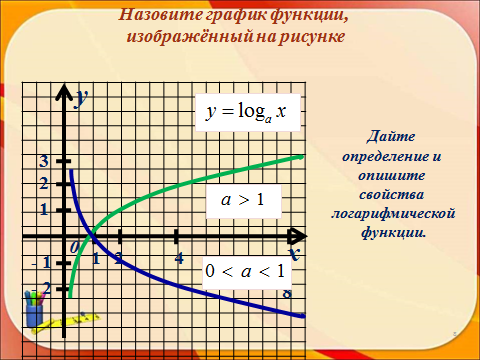    Таблицу нарисовать и заполнить (см. предыдущий урок).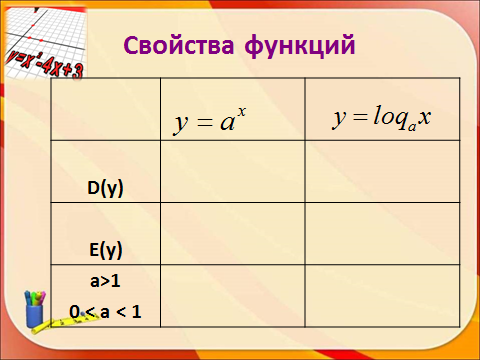 Пример (перерисовывать графики на надо !)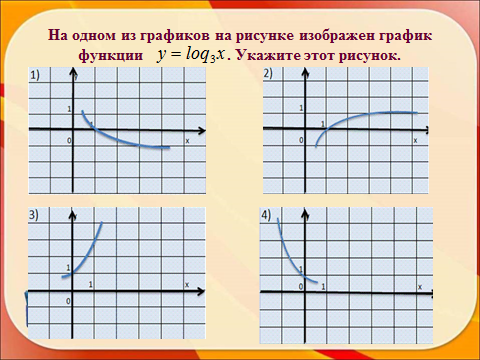 Примеры (экзаменационные)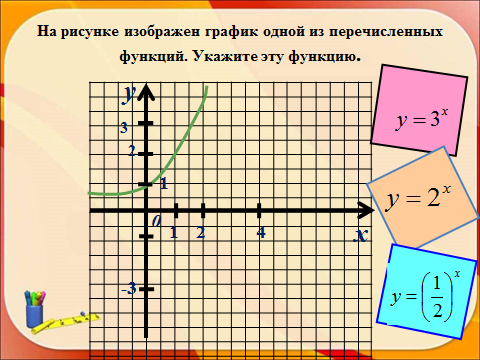 Запишите ответ.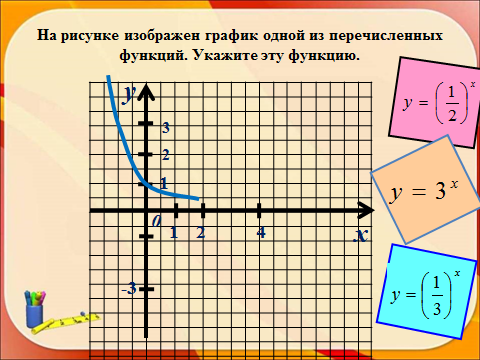 Запишите ответ.Разбор примеров. Найдите область определения логарифмической функции и множества значений показательной функции.Пишем в тетради.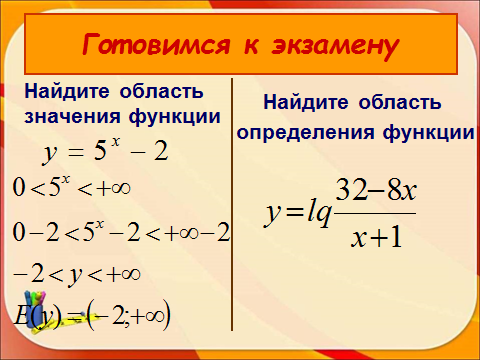 Пример из таблицы.          Найти D(y)-?> 0Неравенство решаем методом интервалов (см.1 курс)Рассмотрим функцию f(x) = 1. D(f) =R, кроме х + 1 =0;   х= -1.2.Нули функции.   32 – 8х = 0;    8х = 32;   х = 43.      -	       +    	-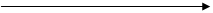           -1                     4                    хДорисуйте интервалы и определите знак на каждом из них.  Например, беру 0 и подставляю.   f(x) = ;  f(0) = ; Выбирают интервал, где стоит  + Ответ:  D(y) =  ( -1; 4)Д/з   Самостоятельно решите примеры по образцу.1. Найдите область значения функции  у = -.    2. Найдите область значения функции  у = 43. Найдите область значения функции  у = - 5 + 1.  4. Найдите область значения функции  у =    5. Найдите область определения функции  у = loq4 6. Найдите область определения функции  у = lq 7. Найдите область определения функции  у = loq5 8. Найдите область определения функции  у = lq (x2 - 8x).9. Найдите область определения функции  у = lq  (4x2 + 11x)10. Найдите область определения функции  у = lq  (x2 -  7x).Р.S  На сайте выставила задания для подготовки к к/р (математика 2 курс)Мы закончили 1 тему, готовьтесь к к/р. ПРОВЕРЬ ТАБЛИЦУ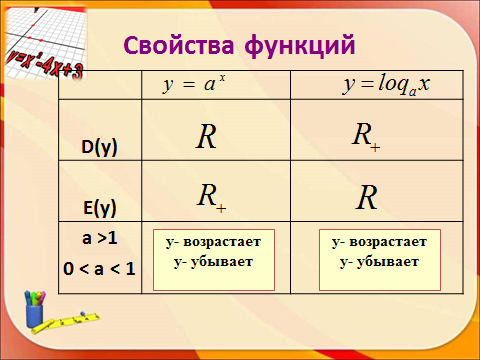 Свойства функции у = , а>1.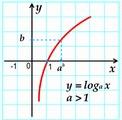 1.D(у) = (0; +∞); или R+2.не является ни четной, ни нечетной;3.возрастает на (0; +∞);4.не ограничена сверху, не ограничена снизу;5. не имеет ни наибольшего, ни наименьшего значений;6. непрерывна;7.Е (у) = (-∞; +∞); или RСвойства функции у = , 0< а<1.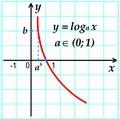 1.D(у) = (0; +∞); или R+2.не является ни четной, ни нечетной;3.убывает на (0; +∞);4.не ограничена сверху, не ограничена снизу;5. не имеет ни наибольшего, ни наименьшего значений;6. непрерывна;7.Е (у) = (-∞; +∞); или R Графики всех логарифмических функций проходят через точку (1;0) Графики всех логарифмических функций проходят через точку (1;0) 